Уважаемые жители и гости города Усть-Катава!
      Отдел МВД России по Усть-Катавскому городскому округу Челябинской области информирует, что в период с 19 по 30 октября 2020 года на территории Усть-Катавского городского округа проводится второй этап Общероссийской акции «Сообщи, где торгуют смертью»   По телефонам «102», 8(35167) 2-56-02 дежурной части Отделения МВД России по Усть-Катавскому городскому округу граждане могут сообщить информацию:
• об интернет-сайтах причастных к пропаганде наркопотребления или распространению наркотиков;• о фактах реализации наркотических средств и психотропных веществ;
• по вопросам лечения и реабилитации наркозависимых;
• с предложениями по совершенствованию законодательства в сфере незаконного оборота наркотиков;• о новых видах наркотиков.
Анонимность и конфиденциальность гарантируется.
   Квалифицированную помощь и консультацию по вопросам лечения и реабилитации наркопотребителей можно получить по телефону «горячей линии» Челябинской областной наркологической больницы 8 (351) 775-11-91.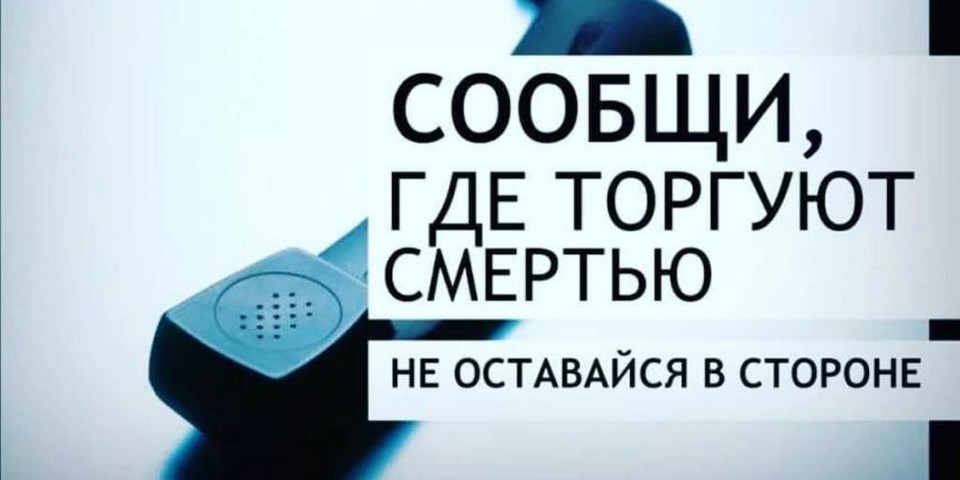 